ГУ ЛНР «ЛОУСОШ №55 ИМЕНИ К.К. РОКОССОВСКОГО»Урок алгебры в 7-А кадетско-казачьем классеЛинейное уравнение с одной переменнойУчитель математикиЖарких Е.С.Луганск, 2022Тема урока.  Линейное уравнение с одной переменнойТип урока: комбинированный.Цель урока. Углубить, расширить и обобщить ранее полученные знания об                            уравнении.Задачи урокаОбучающие:- углубить и закрепить  знания обучающихся о решении уравнений;- формирование навыка решения уравнения с одним неизвестным сведением его к линейному уравнению с помощью свойств равносильности;- формировать умение решать уравнения с  модулем;- ознакомить учащихся с решением уравнений с параметром;- формировать словарный запас терминов по теме уравнения.Развивающие:- формировать самостоятельность и умение анализировать, сравнивать и обобщать;- развивать креативное мышление;- вырабатывать умение применять знания в жизненных ситуациях.- развивать математическую речь;Воспитательные:- способствовать воспитанию осознанного и заинтересованного отношения к предмету;- прививать интерес к исследовательской деятельности;- воспитывать  доброе отношение к товарищам, умение предлагать свою помощь.Ход урока1. Организационный этапПроверить наличие учебных принадлежностей у обучающихся.Проверка выполнения д/з.
Знакомство с листом оценивания.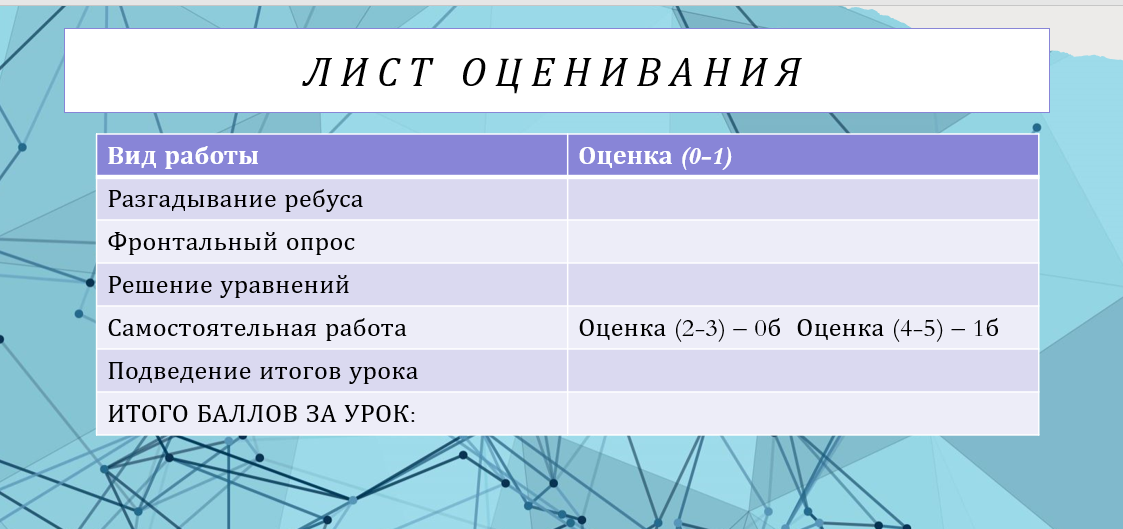 2. Вступительная беседа учителя  	Эпиграф к уроку: «Если вы хотите учувствовать в большой жизни, то наполняйте свою голову математикой, пока есть к тому возможность. Она окажет вам потом огромную помощь во всей вашей работе» Михаил Иванович Калинин.Сегодня мы воспользуемся математикой для решения одной из задач кадетского класса – овладением базовой военной подготовки. Екатерина II говорила: «Границы российского государства проходят по острию казачьих сабель». Вольнолюбивые казаки отличались храбростью и отвагой. Их не нужно было заманивать на войну выгодами, казаки всегда были готовы сражаться за Отечество.  
Благодаря чему они могли решать поставленные задачи и достигать цели мы с вами попробуем узнать с помощью математики. 
 	Многие из вас слышали о разведывательных операциях с участием казаков. Казаки-пластуны были одними из лучших разведчиков в Русской армии. Разведчики проходили длительную подготовку несколькими способами:	Обучение в условиях казармы;в учебно-тренировочном лагере;на соревнованиях разведывательных групп и на войсковых учениях.Рассмотрим первый способ подготовки – обучение в условиях казармы:Проведём занятие в классе;побываем на тропе разведчика;займёмся огневой подготовкой;уделим время физической подготовке.3. Формулировка темы урокаРазведчик должен иметь хорошую память, так как полученную информацию он не всегда имеет право записывать.
Посмотрим умеете ли вы хранить полученную информацию разгадывая ребус: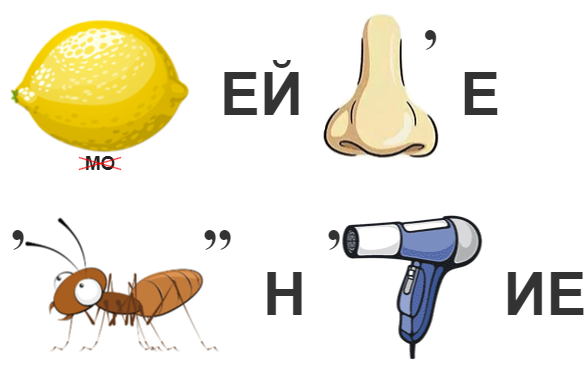 Что у вас получилось? Ответ учащихся: «Линейное уравнение». Молодцы, вы хорошо справились с заданием и смогли раскрыть тему нашего урока.
Запись в тетрадь даты и темы урока.
4. Актуализация опорных знаний.Разведчики при подготовке к операции, часто изучают уже все известные материалы дела. Прежде чем приступить к изучению новой темы, нам предстоит вспомнить материал, который мы изучали ранее.Фронтальный опрос :- Что называется уравнением? (Уравнение – это равенство, содержащее переменную, значение которой надо найти)- Что называется корнем уравнения?(Корень уравнения – это значение переменной при подстановке которого в уравнение получается верное равенство)- Что значит решить уравнение?(Решить уравнение – это  значит найти все его корни или показать, что их нет);-  Как раскрыть  скобки перед которыми стоит знак «+».(Знаки в скобках оставляем без изменения)-  Как раскрыть скобки перед которыми стоит знак «-».(Знаки в скобках меняем на противоположные)-  Какие слагаемые называются подобными?(Слагаемые у которых одинаковая буквенная часть называются подобными)-  Как привести подобные слагаемые?(действия выполняем с коэффициентами и приписываем к результату буквенную часть)- Что называется модулем числа?(Модулем числа называется расстояние от начала отсчета до точки с заданной координатой)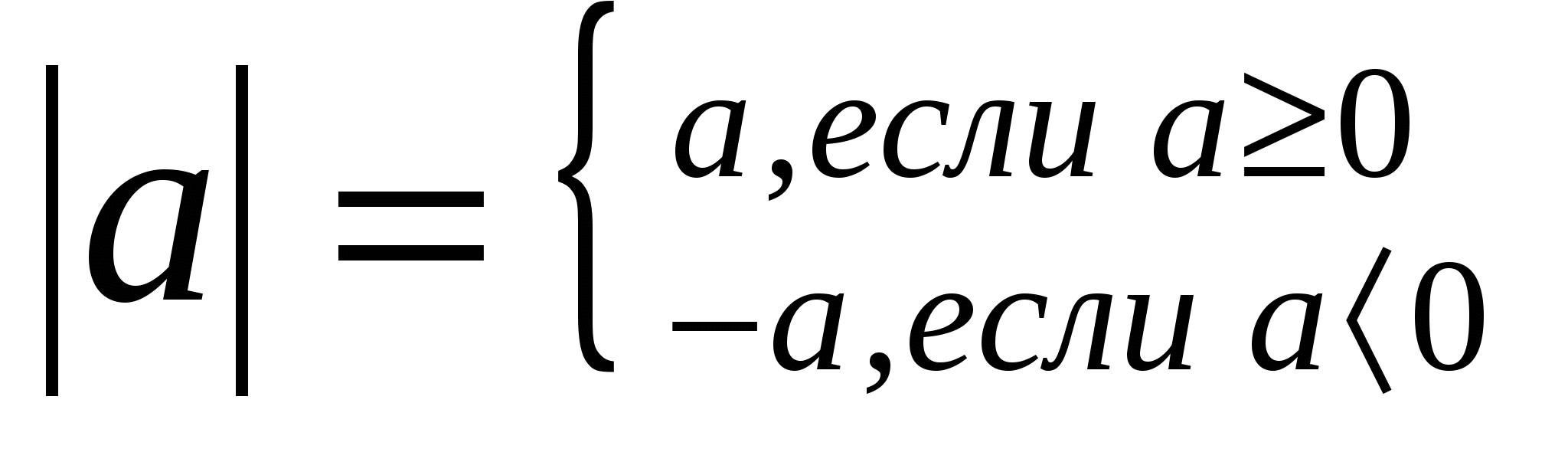 4. Формулирование цели и задач урокаВ 5 – 6 классе мы с вами работали в основном с числовыми выражениями.  В алгебре изучаются преимущественно действия не с конкретными числами, а с числами, которые обозначены буквами и тема сегодняшнего нашего урока «Линейное уравнение с одной переменной» (Определить задачи сегодняшнего урока совместно с обучающимися.) На сегодняшнем уроке мы углубим ваши знания об уравнении.5. Углубление и систематизация знаний В разведке казаки собирали необходимую информацию, иногда записывали. Нам с вами тоже предстоит раскрыть подробности нашей темы урока и сделать соответствующие записи в тетради.(Работа обучающихся с учебником)Определение. Уравнение вида  ах = в, где х – переменная, а и в – некоторые числа называется линейным уравнением с одной переменнойРассмотрим пример 1.
5х—11 = 2х+8
5х-2х=8+11
3х=19
х=19/3
х=6 1/3Определение Уравнения называются равносильными, если они имеют одинаковые корни. Уравнения, которые не имеют решений, также считаются равносильными.Рассмотрим пример 2.- (2х+1) = 41	               х=-21
-2х-1=41
-2х=41+1
-2х=42 равносильно уравнению - (2х+1) = 41
х=42/-2                                    Свойства уравнений1. Если обе части уравнения умножить или разделить на одно и тоже отличное от нуля число, то получим уравнение, равносильное данному;2. Если в  уравнении перенести слагаемое из одной части в другую, изменив его знак, то получится уравнение равносильное данному.Чтобы решить линейное уравнение с одной переменной необходимо:1.Раскрыть скобки.2.Собрать члены, содержащие неизвестные, в одной части уравнения, а остальные члены в другой.3.Привести подобные слагаемыев обеих частях уравнения.4.Разделить обе части уравнения на коэффициент при неизвестном.                      Схема решения линейного уравнения (вклеить в рабочую тетрадь)6. Проведение физкультминутки Мы станем все военными (шаг на месте)
Большими, здоровенными (руки вверх и в стороны)
Будем Родине служить,
Будем родину любить. (шаг на месте)
Сад и дом свой охранять, (наклон вперед, смотрят в бинокль)
Будем мир мы защищать.7. Закрепление знаний и умений. Огневая подготовка.
Повысим свою огневую подготовку, выполняя стрельбу по мишеням. Роль мишеней будут играть уравнения, поли для выстрела – ответы. Правильный ответ – поражение цели. 6х = 24;     2. 13х = —39;       3. 8х = 4;        4. 6х = 7,5         5. 7х = 63 6. -4х = 12          7. 9х = - 3         8. 9х = 0,36
9. Зх + 8 = х — 12             10. х + 4 = 3 - 2х
 В боевых действиях бойцы всегда объединяются в двойки, тройки, чтобы помогать друг другу и быть более  эффективными на поле боя. 
Потренируемся. Выполним самостоятельную работу в парах (на ноутбуках)
 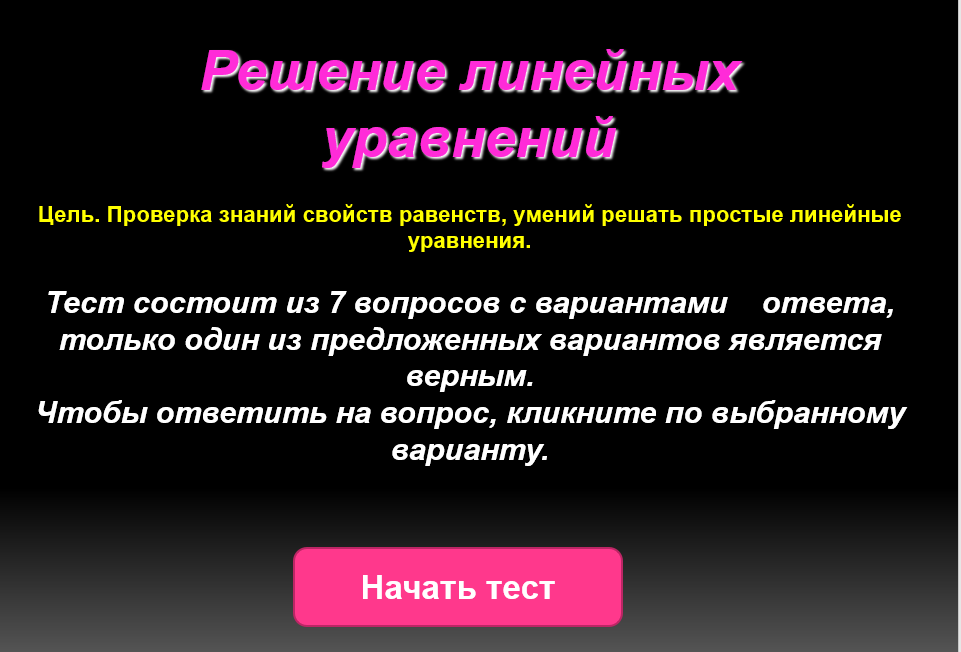 8. Итог урока. РефлексияВ конце операции разведчик обязан предоставить доклад о своих наблюдениях/результатах. Доклад обычно происходит по определенной форме.Вам сегодня предстоит сдать доклад учителю о результатах работы на уроке. Форма доклада представлена на доске:
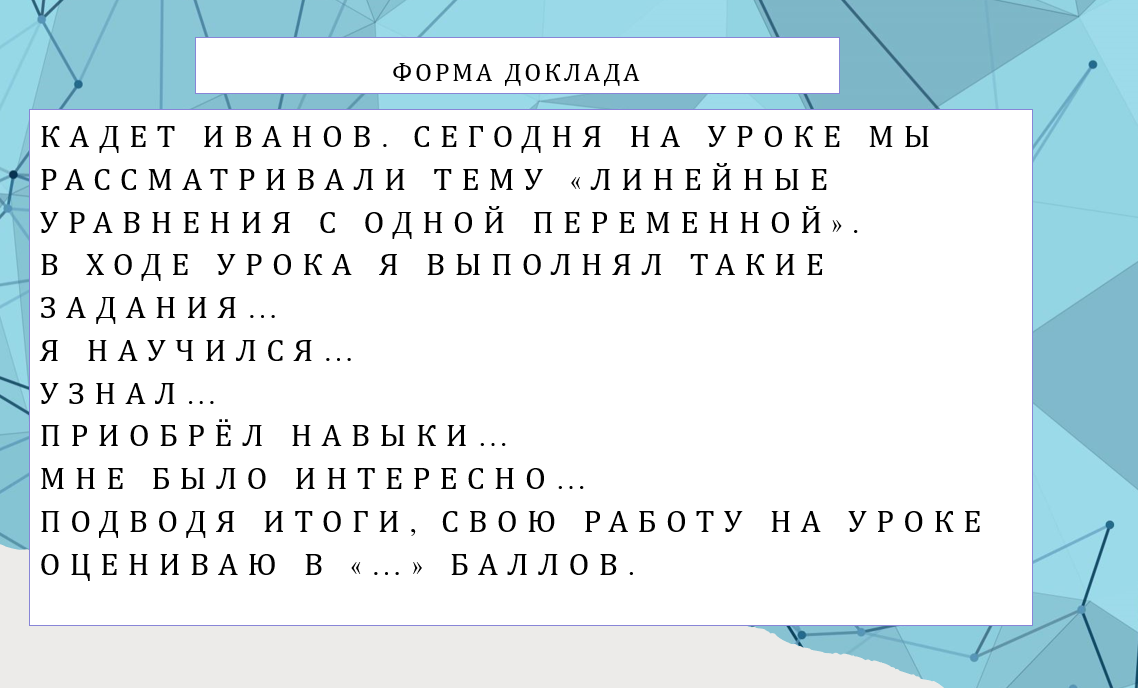 
Я горда, что именно такое подрастающее поколение будет стоять на защите нашей страны. Спасибо за урок.9. Домашнее заданиеВыполнить работу в Якласс.